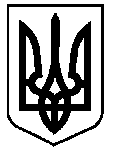 УКРАЇНАВЕРХОВИНСЬКА СЕЛИЩНА  РАДАВЕРХОВИНСЬКОГО РАЙОНУ ІВАНО-ФРАНКІВСЬКОЇ ОБЛАСТІВ И К О Н А В Ч И Й   К О М І Т Е Т  Р І Ш Е Н Н Я №475від 21  лютого  2024 рокуселище  ВерховинаПро затвердження розрахунку оплатиза паркування туристичних транспортних засобів на території Буковецького старостинськогоокругу Верховинської селищної радиКеруючись Законом України «Про місцеве самоврядування в Україні», відповідно до рішення виконкому селищної ради від 26.09.2023 року «Про затвердження переліку територій для здійснення платного паркування в селі Буковець Буковецького старостинського округу» щодо проведення відповідних розрахунків за місця для паркування транспортних засобів відведеної території у селі Буковець присілок Варятин -1, виконавчий комітет Верховинської селищної радиВИРІШИВ:1. Затвердити розрахунок оплати за паркування туристичних транспортних засобів  у селі Буковець Буковецького старостинського округу, присілок Варятин -1 (додається).2. Старості Буковецького старостинського округу Івану Мойсюку впорядкувати визначену територію для проведення паркування транспортних засобів у селі Буковець, присілок Варятин-1.3. Відділу соціально-економічного розвитку, інвестицій, туризму, сільського господарства та міжнародної співпраці (В.Нагірняк) підготувати і подати на розгляд чергового засідання виконкому селищної ради Положення про затвердження Правил паркування туристичних транспортних засобів  у селі Буковець Буковецького старостинського округу присілок Варятин -1.4. Контроль за виконанням рішення покладено на заступника селищного голови Ярослава Кікінчука.Селищний голова					           Василь МИЦКАНЮКСекретар  ради                                                               Петро АНТІПОВДо рішення виконкомуВерховинської селищної радивід 21.02.2024 року №475                                                 Розрахунок оплати за паркування туристичних транспортних засобів на території Буковецького старостинського округу в селі Буковець, присілок Варятин -1                                         Верховинської селищної ради        Секретар ради                                                              Петро АНТІПОВ№п/п            Найменування видатківГрн/год1.Благоустрій території (прибирання території) для паркування транспортних засобів18,752.Освітлення території (у нічний час)7,53. Охорона території (заробітна плата), фіскальний збір за паркування21,774. Складова впорядкування та розширення послуг7,20Усього:55